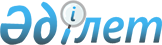 О районном бюджете на 2018-2020 годы
					
			С истёкшим сроком
			
			
		
					Решение 20 сессии Бухар-Жырауского районного маслихата Карагандинской области от 22 декабря 2017 года № 6. Зарегистрировано Департаментом юстиции Карагандинской области 29 декабря 2017 года № 4526. Прекращено действие в связи с истечением срока
      В соответствии с Кодексом Республики Казахстан "Бюджетный кодекс Республики Казахстан" от 4 декабря 2008 года, Законом Республики Казахстан "О местном государственном управлении и самоуправлении в Республике Казахстан" от 23 января 2001 года районный маслихат РЕШИЛ:
      1. Утвердить районный бюджет на 2018-2020 годы согласно приложениям 1, 2 и 3 соответственно, в том числе на 2018 год в следующих объемах: 
      1) доходы – 8 589 350 тысяч тенге, в том числе по: 
      налоговым поступлениям – 1 644 204 тысяч тенге;
      неналоговым поступлениям – 12 711 тысяч тенге;
      поступлениям от продажи основного капитала – 26 590 тысяч тенге;
      поступлениям трансфертов – 6 905 845 тысяч тенге;
      2) затраты – 8 769 814 тысяч тенге;
      3) чистое бюджетное кредитование – 96 419 тысяч тенге, в том числе:
      бюджетные кредиты – 133 786 тысяч тенге;
      погашение бюджетных кредитов – 37 367 тысяч тенге;
      4) сальдо по операциям с финансовыми активами – 0 тысяч тенге:
      приобретение финансовых активов – 0 тысяч тенге;
      поступления от продажи финансовых активов государства – 0 тысяч тенге;
      5) дефицит (профицит) бюджета – минус 276 883 тысяч тенге;
      6) финансирование дефицита (использование профицита) бюджета – 276 883 тысяч тенге, в том числе:
      поступление займов – 133 786 тысяч тенге; 
      погашение займов – 37 367 тысяч тенге;
      используемые остатки бюджетных средств – 180 464 тысяч тенге.
      Сноска. Пункт 1 – в редакции решения Бухар - Жырауского районного маслихата Карагандинской области от 19.12.2018 № 4 (вводится в действие с 01.01.2018).


      2. Установить на 2018 год нормативы распределения доходов в бюджет района в следующих размерах:
      1) по индивидуальному подоходному налогу – 24 процента; 
      2) по социальному налогу – 70 процентов.
      3. Предусмотреть в районном бюджете на 2018 год объем субвенции, передаваемой из областного бюджета в сумме 5 410 552 тысяч тенге.
      4. Предусмотреть в районном бюджете на 2018 год объемы субвенций, передаваемых из районного бюджета в бюджеты поселков, сельских округов, в сумме 489 191 тысяч тенге, в том числе:
      поселку Ботакара – 113 902 тысяч тенге;
      поселку Габидена Мустафина – 66 592 тысяч тенге; 
      поселку Кушокы – 36 411 тысяч тенге; 
      Доскейскому сельскому округу – 79 877 тысяч тенге;
      Кокпектинскому сельскому округу – 20 536 тысяч тенге;
      Корнеевскому сельскому округу – 18 542 тысяч тенге;
      Петровскому сельскому округу – 19 150 тысяч тенге;
      сельскому округу Баймырза – 54 394 тысяч тенге;
      Ростовскому сельскому округу – 29 044 тысяч тенге;
      Уштобинскому сельскому округу – 50 743 тысяч тенге.
      5. Утвердить резерв акимата Бухар-Жырауского района на 2018 год в размере 34 309 тысяч тенге.
      6. Установить на 2018 год специалистам в области здравоохранения, социального обеспечения, образования, культуры, спорта и ветеринарии, являющимся гражданскими служащими и работающим в сельской местности, финансируемым из районного бюджета, повышенные на двадцать пять процентов должностные оклады и тарифные ставки по сравнению с окладами и ставками гражданских служащих, занимающихся этими видами деятельности в городских условиях.
      7. Утвердить перечень бюджетных программ, не подлежащих секвестру в процессе исполнения районного бюджета на 2018 год согласно приложению 5.
      8. Утвердить расходы районного бюджета по селам, поселкам, сельским округами на 2018 год согласно приложению 6.
      9. Утвердить распределение трансфертов органам местного самоуправления между селами, поселками, сельскими округами на 2018 год согласно приложению 7.
      10. Настоящее решение вводится в действие с 1 января 2018 года. Районный бюджет на 2018 год
      Сноска. Приложение 1 – в редакции решения Бухар - Жырауского районного маслихата Карагандинской области от 19.12.2018 № 4 (вводится в действие с 01.01.2018). Районный бюджет на 2019 год Районный бюджет на 2020 год Целевые трансферты и бюджетные кредиты из республиканского и областного бюджета на 2018 год
      Сноска. Приложение 4 – в редакции решения Бухар - Жырауского районного маслихата Карагандинской области от 19.12.2018 № 4 (вводится в действие с 01.01.2018). Перечень бюджетных программ, не подлежащих секвестру в процессе исполнения районного бюджета на 2018 год Затраты районного бюджета по селам, поселкам, сельским округам на 2018 год
      Сноска. Приложение 6 – в редакции решения Бухар - Жырауского районного маслихата Карагандинской области от 19.12.2018 № 4 (вводится в действие с 01.01.2018). Распределение трансфертов органам местного самоуправления между селами, поселками, сельскими округами на 2018 год
      Сноска. Приложение 7 – в редакции решения Бухар - Жырауского районного маслихата Карагандинской области от 19.12.2018 № 4 (вводится в действие с 01.01.2018).
					© 2012. РГП на ПХВ «Институт законодательства и правовой информации Республики Казахстан» Министерства юстиции Республики Казахстан
				
       Председатель сессии

Ж. Сериков

       Секретарь маслихата

А. Әли
Приложение 1
к решению 20 сессии
Бухар-Жырауского
районного маслихата
от 22 декабря 2017 года №6
Категория
Категория
Категория
Категория
Сумма (тысяч тенге)
Класс
Класс
Класс
Сумма (тысяч тенге)
Подкласс 
Подкласс 
Сумма (тысяч тенге)
Наименование
Сумма (тысяч тенге)
1
2
3
4
5
I. Доходы
8 589 350
1
Налоговые поступления
1 644 204
01
Подоходный налог
264 076
2
Индивидуальный подоходный налог
264 076
03
Социальный налог
515 342
1
Социальный налог
515 342
04
Hалоги на собственность
737 574
1
Hалоги на имущество
635 972
3
Земельный налог
12 600
4
Hалог на транспортные средства
83 002
5
Единый земельный налог
6 000
05
Внутренние налоги на товары, работы и услуги
117 584
2
Акцизы
4 200
3
Поступления за использование природных и других ресурсов
97 323
4
Сборы за ведение предпринимательской и профессиональной деятельности
16 061
08
Обязательные платежи, взимаемые за совершение юридически значимых действий и (или) выдачу документов уполномоченными на то государственными органами или должностными лицами
9 628
1
Государственная пошлина
9 628
2
Неналоговые поступления
12 711
01
Доходы от государственной собственности
8 134
4
Доходы на доли участия в юридических лицах, находящиеся в государственной собственности 
31
5
Доходы от аренды имущества, находящегося в государственной собственности
8 050
7
Вознаграждения по кредитам, выданным из государственного бюджета
53
04
Штрафы, пени, санкции, взыскания, налагаемые государственными учреждениями, финансируемыми из государственного бюджета, а также содержащимися и финансируемыми из бюджета (сметы расходов) Национального Банка Республики Казахстан
1 626
1
Штрафы, пени, санкции, взыскания, налагаемые государственными учреждениями, финансируемыми из государственного бюджета, а также содержащимися и финансируемыми из бюджета (сметы расходов) Национального Банка Республики Казахстан
1 626
06
Прочие неналоговые поступления
2 951
1
Прочие неналоговые поступления
2 951
3
Поступления от продажи основного капитала
26 590
01
Продажа государственного имущества, закрепленного за государственными учреждениями
7 600
1
Продажа государственного имущества, закрепленного за государственными учреждениями
7 600
03
Продажа земли и нематериальных активов
18 990
1
Продажа земли
18 590
2
Продажа нематериальных активов
400
4
Поступления трансфертов
6 905 845
02
Трансферты из вышестоящих органов государственного управления
6 905 845
2
Трансферты из областного бюджета
6 905 845
Функциональная группа
Функциональная группа
Функциональная группа
Функциональная группа
Функциональная группа
Сумма (тысяч тенге)
Функциональная подгруппа
Функциональная подгруппа
Функциональная подгруппа
Функциональная подгруппа
Сумма (тысяч тенге)
Администратор бюджетных программ
Администратор бюджетных программ
Администратор бюджетных программ
Сумма (тысяч тенге)
Программа
Программа
Сумма (тысяч тенге)
Наименование
Сумма (тысяч тенге)
1
2
3
4
5
6
II. Затраты
8 769 814
01
Государственные услуги общего характера
1 027 100
1
Представительные, исполнительные и другие органы, выполняющие общие функции государственного управления
366 029
112
Аппарат маслихата района (города областного значения)
18 559
001
Услуги по обеспечению деятельности маслихата района (города областного значения)
18 559
122
Аппарат акима района (города областного значения)
100 960
001
Услуги по обеспечению деятельности акима района (города областного значения)
98 167
003
Капитальные расходы государственного органа
2 793
123
Аппарат акима района в городе, города районного значения, поселка, села, сельского округа
246 510
001
Услуги по обеспечению деятельности акима района в городе, города районного значения, поселка, села, сельского округа
244 717
022
Капитальные расходы государственного органа
1793
2
Финансовая деятельность
51 480
489
Отдел государственных активов и закупок района (города областного значения)
51 480
001
Услуги по реализации государственной политики в области управления государственных активов и закупок на местном уровне
11 982
003
Капитальные расходы государственного органа
1 277
004
Проведение оценки имущества в целях налогообложения
1 788
005
Приватизация, управление коммунальным имуществом, постприватизационная деятельность и регулирование споров, связанных с этим
34 733
007
Приобретение имущества в коммунальную собственность
1 700
9
Прочие государственные услуги общего характера
609 591
458
Отдел жилищно-коммунального хозяйства, пассажирского транспорта и автомобильных дорог района (города областного значения)
572 410
001
Услуги по реализации государственной политики на местном уровне в области жилищно-коммунального хозяйства, пассажирского транспорта и автомобильных дорог
18 977
013
Капитальные расходы государственного органа
41 867
113
Целевые текущие трансферты из местных бюджетов
511 566
459
Отдел экономики и финансов района (города областного значения)
25 252
001
Услуги по реализации государственной политики в области формирования и развития экономической политики, государственного планирования, исполнения бюджета и управления коммунальной собственностью района (города областного значения)
24 852
015
Капитальные расходы государственного органа
400
494
Отдел предпринимательства и промышленности района (города областного значения)
11 929
001
Услуги по реализации государственной политики на местном уровне в области развития предпринимательства и промышленности
11 270
003
Капитальные расходы государственного органа 
659
02
Оборона
35 089
1
Военные нужды
22 216
122
Аппарат акима района (города областного значения)
22 216
005
Мероприятия в рамках исполнения всеобщей воинской обязанности
22 216
2
Организация работы по чрезвычайным ситуациям
12 873
122
Аппарат акима района (города областного значения)
12 873
006
Предупреждение и ликвидация чрезвычайных ситуаций масштаба района (города областного значения)
10 522
007
Мероприятия по профилактике и тушению степных пожаров районного (городского) масштаба, а также пожаров в населенных пунктах, в которых не созданы органы государственной противопожарной службы
2 351
03
Общественный порядок, безопасность, правовая, судебная, уголовно-исполнительная деятельность
493
9
Прочие услуги в области общественного порядка и безопасности
493
458
Отдел жилищно-коммунального хозяйства, пассажирского транспорта и автомобильных дорог района (города областного значения)
493
021
Обеспечение безопасности дорожного движения в населенных пунктах
493
04
Образование
4 733 835
1
Дошкольное воспитание и обучение
200 941
464
Отдел образования района (города областного значения)
200 941
009
Обеспечение деятельности организаций дошкольного воспитания и обучения
176 390
040
Реализация государственного образовательного заказа в дошкольных организациях образования
24 551
2
Начальное, основное среднее и общее среднее образование
3 967 907
123
Аппарат акима района в городе, города районного значения, поселка, села, сельского округа
22 157
005
Организация бесплатного подвоза учащихся до школы и обратно в сельской местности
22 157
464
Отдел образования района (города областного значения)
3 902 122
003
Общеобразовательное обучение
3 759 343
006
Дополнительное образование для детей
142 779
465
Отдел физической культуры и спорта района (города областного значения)
43 628
017
Дополнительное образование для детей и юношества по спорту
43 628
9
Прочие услуги в области образования
564 987
464
Отдел образования района (города областного значения)
564 987
001
Услуги по реализации государственной политики на местном уровне в области образования
22 500
005
Приобретение и доставка учебников, учебно-методических комплексов для государственных учреждений образования района (города областного значения)
127 889
015
Ежемесячные выплаты денежных средств опекунам (попечителям) на содержание ребенка-сироты (детей-сирот), и ребенка (детей), оставшегося без попечения родителей
33 149
067
Капитальные расходы подведомственных государственных учреждений и организаций
346 921
068
Обеспечение повышения компьютерной грамотности населения
907
113
Целевые текущие трансферты из местных бюджетов
33 621
06
Социальная помощь и социальное обеспечение
365 125
1
Социальное обеспечение 
59 685
451
Отдел занятости и социальных программ района (города областного значения)
51 752
005
Государственная адресная социальная помощь
51 752
464
Отдел образования района (города областного значения) 
7 933
030
Содержание ребенка (детей), переданного патронатным воспитателям
7 933
2
Социальная помощь
254 572
451
Отдел занятости и социальных программ района (города областного значения)
254 572
002
Программа занятости
71 950
004
Оказание социальной помощи на приобретение топлива специалистам здравоохранения, образования, социального обеспечения, культуры, спорта и ветеринарии в сельской местности в соответствии с законодательством Республики Казахстан
8 414
006
Оказание жилищной помощи
2 471
007
Социальная помощь отдельным категориям нуждающихся граждан по решениям местных представительных органов
17 756
010
Материальное обеспечение детей-инвалидов, воспитывающихся и обучающихся на дому
613
014
Оказание социальной помощи нуждающимся гражданам на дому
48 969
017
Обеспечение нуждающихся инвалидов обязательными гигиеническими средствами и предоставление услуг специалистами жестового языка, индивидуальными помощниками в соответствии с индивидуальной программой реабилитации инвалида
61 405
023
Обеспечение деятельности центров занятости населения
42 994
9
Прочие услуги в области социальной помощи и социального обеспечения
50 868
451
Отдел занятости и социальных программ района (города областного значения)
50 868
001
Услуги по реализации государственной политики на местном уровне в области обеспечения занятости и реализации социальных программ для населения
33 208
011
Оплата услуг по зачислению, выплате и доставке пособий и других социальных выплат
1 100
021
Капитальные расходы государственного органа
888
050
Реализация Плана мероприятий по обеспечению прав и улучшению качества жизни инвалидов в Республике Казахстан на 2012 – 2018 годы
15 276
054
Размещение государственного социального заказа в неправительственных организациях
396
07
Жилищно-коммунальное хозяйство
593 754
1
Жилищное хозяйство
281 089
455
Отдел культуры и развития языков района (города областного значения)
73 595
024
Ремонт объектов городов и сельских населенных пунктов в рамках Программы развития продуктивной занятости и массового предпринимательства
73 595
458
Отдел жилищно-коммунального хозяйства, пассажирского транспорта и автомобильных дорог района (города областного значения)
15 696
003
Организация сохранения государственного жилищного фонда
1 911
004
Обеспечение жильем отдельных категорий граждан
13 785
467
Отдел строительства района (города областного значения)
185 838
003
Проектирование и (или) строительство, реконструкция жилья коммунального жилищного фонда
109 311
004
Проектирование, развитие и (или) обустройство инженерно-коммуникационной инфраструктуры
76 527
479
Отдел жилищной инспекции района (города областного значения)
5 960
001
Услуги по реализации государственной политики на местном уровне в области жилищного фонда
4 487
005
Капитальные расходы государственного органа
1 473
2
Коммунальное хозяйство
277 728
123
Аппарат акима района в городе, города районного значения, поселка, села, сельского округа
30 867
014
Организация водоснабжения населенных пунктов
30 867
458
Отдел жилищно-коммунального хозяйства, пассажирского транспорта и автомобильных дорог района (города областного значения)
208 682
012
Функционирование системы водоснабжения и водоотведения
59 682
026
Организация эксплуатации тепловых сетей, находящихся в коммунальной собственности районов (городов областного значения)
149 000
467
Отдел строительства района (города областного значения)
38 179
058
Развитие системы водоснабжения и водоотведения в сельских населенных пунктах
38 179
3
Благоустройство населенных пунктов
34 937
123
Аппарат акима района в городе, города районного значения, поселка, села, сельского округа
23 610
008
Освещение улиц населенных пунктов
22 560
009
Обеспечение санитарии населенных пунктов
100
011
Благоустройство и озеленение населенных пунктов
950
458
Отдел жилищно-коммунального хозяйства, пассажирского транспорта и автомобильных дорог района (города областного значения)
11 327
015
Освещение улиц в населенных пунктах
9 356
016
Обеспечение санитарии населенных пунктов
1 971
018
Благоустройство и озеленение населенных пунктов
0
08
Культура, спорт, туризм и информационное пространство
736 843
1
Деятельность в области культуры
379 328
455
Отдел культуры и развития языков района (города областного значения)
379 328
003
Поддержка культурно-досуговой работы
379 328
2
Спорт
43 527
465
Отдел физической культуры и спорта района (города областного значения)
43 526
001
Услуги по реализации государственной политики на местном уровне в сфере физической культуры и спорта
7 268
005
Развитие массового спорта и национальных видов спорта
25 720
006
Проведение спортивных соревнований на районном (города областного значения) уровне
4 737
007
Подготовка и участие членов сборных команд района (города областного значения) по различным видам спорта на областных спортивных соревнованиях
5 801
467
Отдел строительства района (города областного значения)
1
008
Развитие объектов спорта
1
3
Информационное пространство
165 879
455
Отдел культуры и развития языков района (города областного значения)
132 945
006
Функционирование районных (городских) библиотек
130 245
007
Развитие государственного языка и других языков народа Казахстана
2 700
456
Отдел внутренней политики района (города областного значения)
32 934
002
Услуги по проведению государственной информационной политики
32 934
9
Прочие услуги по организации культуры, спорта, туризма и информационного пространства
148 109
455
Отдел культуры и развития языков района (города областного значения)
118 420
001
Услуги по реализации государственной политики на местном уровне в области развития языков и культуры
10 614
032
Капитальные расходы подведомственных государственных учреждений и организаций
107 806
456
Отдел внутренней политики района (города областного значения)
29 689
001
Услуги по реализации государственной политики на местном уровне в области информации, укрепления государственности и формирования социального оптимизма граждан
11 862
003
Реализация мероприятий в сфере молодежной политики
17 827
10
Сельское, водное, лесное, рыбное хозяйство, особо охраняемые природные территории, охрана окружающей среды и животного мира, земельные отношения
231 737
1
Сельское хозяйство
185 241
462
Отдел сельского хозяйства района (города областного значения)
28 153
001
Услуги по реализации государственной политики на местном уровне в сфере сельского хозяйства
28 153
473
Отдел ветеринарии района (города областного значения)
157 088
001
Услуги по реализации государственной политики на местном уровне в сфере ветеринарии
12 599
005
Обеспечение функционирования скотомогильников (биотермических ям)
5 747
007
Организация отлова и уничтожения бродячих собак и кошек
3 000
009
Проведение ветеринарных мероприятий по энзоотическим болезням животных 
2 342
010
Проведение мероприятий по идентификации сельскохозяйственных животных
11 850
011
Проведение противоэпизоотических мероприятий
121 550
047
Возмещение владельцам стоимости обезвреженных (обеззараженных) и переработанных без изъятия животных, продукции и сырья животного происхождения, представляющих опасность для здоровья животных и человека
0
6
Земельные отношения
14 897
463
Отдел земельных отношений района (города областного значения)
14 897
001
Услуги по реализации государственной политики в области регулирования земельных отношений на территории района (города областного значения)
14 897
9
Прочие услуги в области сельского, водного, лесного, рыбного хозяйства, охраны окружающей среды и земельных отношений
31 599
459
Отдел экономики и финансов района (города областного значения)
31 599
099
Реализация мер по оказанию социальной поддержки специалистов
31 599
11
Промышленность, архитектурная, градостроительная и строительная деятельность
40 148
2
Архитектурная, градостроительная и строительная деятельность
40 148
467
Отдел строительства района (города областного значения)
17 545
001
Услуги по реализации государственной политики на местном уровне в области строительства
17 545
468
Отдел архитектуры и градостроительства района (города областного значения)
22 603
001
Услуги по реализации государственной политики в области архитектуры и градостроительства на местном уровне
10 587
003
Разработка схем градостроительного развития территории района и генеральных планов населенных пунктов
11 716
004
Капитальные расходы государственного органа
300
12
Транспорт и коммуникации
161 689
1
Автомобильный транспорт
156 926
123
Аппарат акима района в городе, города районного значения, поселка, села, сельского округа
13 843
013
Обеспечение функционирования автомобильных дорог в городах районного значения, поселках, селах, сельских округах
13 843
458
Отдел жилищно-коммунального хозяйства, пассажирского транспорта и автомобильных дорог района (города областного значения)
143 083
023
Обеспечение функционирования автомобильных дорог
83 557
045
Капитальный и средний ремонт автомобильных дорог районного значения и улиц населенных пунктов
59 526
9
Прочие услуги в сфере транспорта и коммуникаций
4 763
458
Отдел жилищно-коммунального хозяйства, пассажирского транспорта и автомобильных дорог района (города областного значения)
4 763
037
Субсидирование пассажирских перевозок по социально значимым городским (сельским), пригородным и внутрирайонным сообщениям
4 763
13
Прочие
34 309
9
Прочие
34 309
459
Отдел экономики и финансов района (города областного значения)
34 309
012
Резерв местного исполнительного органа района (города областного значения) 
34 309
14
Обслуживание долга
53
1
Обслуживание долга
53
459
Отдел экономики и финансов района (города областного значения)
53
021
Обслуживание долга местных исполнительных органов по выплате вознаграждений и иных платежей по займам из областного бюджета
53
15
Трансферты
809 639
1
Трансферты
809 639
459
Отдел экономики и финансов района (города областного значения)
809 639
006
Возврат неиспользованных (недоиспользованных) целевых трансфертов
19 166
024
Целевые текущие трансферты из нижестоящего бюджета на компенсацию потерь вышестоящего бюджета в связи с изменением законодательства
263 064
038
Субвенции
489 191
051
Трансферты органам местного самоуправления
38 218
III .Чистое бюджетное кредитование
96 419
Бюджетные кредиты 
133 786
10
Сельское, водное, лесное, рыбное хозяйство, особо охраняемые природные территории, охрана окружающей среды и животного мира, земельные отношения
133 786
9
Прочие услуги в области сельского, водного, лесного, рыбного хозяйства, охраны окружающей среды и земельных отношений
133 786
459
Отдел экономики и финансов района (города областного значения)
133 786
018
Бюджетные кредиты для реализации мер социальной поддержки специалистов
133 786
Категория
Категория
Категория
Категория
Сумма (тысяч тенге)
Класс
Класс
Класс
Сумма (тысяч тенге)
Подкласс
Подкласс
Сумма (тысяч тенге)
Наименование
Сумма (тысяч тенге)
1
2
3
4
5
Погашение бюджетных кредитов
37 367
5
Погашение бюджетных кредитов
37 367
01
Погашение бюджетных кредитов
37 367
1
Погашение бюджетных кредитов, выданных из государственного бюджета
37 367
Функциональная группа
Функциональная группа
Функциональная группа
Функциональная группа
Функциональная группа
Сумма (тысяч тенге)
Функциональная подгруппа
Функциональная подгруппа
Функциональная подгруппа
Функциональная подгруппа
Сумма (тысяч тенге)
Администратор бюджетных программ
Администратор бюджетных программ
Администратор бюджетных программ
Сумма (тысяч тенге)
Программа
Программа
Сумма (тысяч тенге)
Наименование
Сумма (тысяч тенге)
1
2
3
4
5
6
IV. Сальдо по операциям с финансовыми активами
0
Приобретение финансовых активов 
0
Категория
Категория
Категория
Категория
Сумма (тысяч тенге)
Класс
Класс
Класс
Сумма (тысяч тенге)
Подкласс
Подкласс
Сумма (тысяч тенге)
Наименование
Сумма (тысяч тенге)
1
2
3
4
5
Поступление от продажи финансовых активов государства
0
Функциональная группа
Функциональная группа
Функциональная группа
Функциональная группа
Функциональная группа
Сумма (тысяч тенге)
Функциональная подгруппа
Функциональная подгруппа
Функциональная подгруппа
Функциональная подгруппа
Сумма (тысяч тенге)
Администратор бюджетных программ
Администратор бюджетных программ
Администратор бюджетных программ
Сумма (тысяч тенге)
Программа
Программа
Сумма (тысяч тенге)
Наименование
Сумма (тысяч тенге)
1
2
3
4
5
6
V. Дефицит (профицит) бюджета 
-276 883
VI. Финансирование дефицита (использование профицита) бюджета 
276 883Приложение 2
к решению 20 сессии
Бухар-Жырауского
районного маслихата
от 22 декабря 2017 года №6

Категория 
Категория 
Категория 
Категория 
Сумма (тысяч тенге)
Класс
Класс
Класс
Сумма (тысяч тенге)
Подкласс
Подкласс
Сумма (тысяч тенге)
Наименование
Сумма (тысяч тенге)
1
2
3
4
5
I. Доходы
7 229 425
1
Налоговые поступления
1 718 136
01
Подоходный налог
286 230
2
Индивидуальный подоходный налог
286 230
03
Социальный налог
515 342
1
Социальный налог
515 342
04
Hалоги на собственность
761 340
1
Hалоги на имущество
627 465
3
Земельный налог
21 785
4
Hалог на транспортные средства
103 666
5
Единый земельный налог
8 424
05
Внутренние налоги на товары, работы и услуги
145 115
2
Акцизы
6 335
3
Поступления за использование природных и других ресурсов
100 242
4
Сборы за ведение предпринимательской и профессиональной деятельности
38 538
08
Обязательные платежи, взимаемые за совершение юридически значимых действий и (или) выдачу документов уполномоченными на то государственными органами или должностными лицами
10 109
1
Государственная пошлина
10 109
2
Неналоговые поступления
17 432
01
Доходы от государственной собственности
9 456
4
Доходы на доли участия в юридических лицах, находящиеся в государственной собственности 
32
5
Доходы от аренды имущества, находящегося в государственной собственности
9 424
04
Штрафы, пени, санкции, взыскания, налагаемые государственными учреждениями, финансируемыми из государственного бюджета, а также содержащимися и финансируемыми из бюджета (сметы расходов) Национального Банка Республики Казахстан
1 026
1
Штрафы, пени, санкции, взыскания, налагаемые государственными учреждениями, финансируемыми из государственного бюджета, а также содержащимися и финансируемыми из бюджета (сметы расходов) Национального Банка Республики Казахстан, за исключением поступлений от организаций нефтяного сектора
1 026
06
Прочие неналоговые поступления
6 950
1
Прочие неналоговые поступления
6 950
3
Поступления от продажи основного капитала
22 566
03
Продажа земли и нематериальных активов
22 566
1
Продажа земли
22 566
4
Поступления трансфертов 
5 471 291
02
Трансферты из вышестоящих органов государственного управления
5 471 291
2
Трансферты из областного бюджета
5 471 291
Функциональная группа
Функциональная группа
Функциональная группа
Функциональная группа
Функциональная группа
Сумма (тысяч тенге)
Функциональная подгруппа 
Функциональная подгруппа 
Функциональная подгруппа 
Функциональная подгруппа 
Сумма (тысяч тенге)
Администратор бюджетных программ
Администратор бюджетных программ
Администратор бюджетных программ
Сумма (тысяч тенге)
Программа
Программа
Сумма (тысяч тенге)
Наименование
Наименование
Сумма (тысяч тенге)
1
2
3
4
5
6
II. Затраты
7 229 425
01
Государственные услуги общего характера
431 197
1
Представительные, исполнительные и другие органы, выполняющие общие функции государственного управления
346 341
112
Аппарат маслихата района (города областного значения)
18 413
001
Услуги по обеспечению деятельности маслихата района (города областного значения)
18 413
122
Аппарат акима района (города областного значения)
96 508
001
Услуги по обеспечению деятельности акима района (города областного значения)
96 508
123
Аппарат акима района в городе, города районного значения, поселка, села, сельского округа
231 420
001
Услуги по обеспечению деятельности акима района в городе, города районного значения, поселка, села, сельского округа
231 420
2
Финансовая деятельность
29 690
489
Отдел государственных активов и закупок района (города областного значения)
29 690
001
Услуги по реализации государственной политики в области управления государственных активов и закупок на местном уровне
12 814
004
Проведение оценки имущества в целях налогообложения
1 930
005
Приватизация, управление коммунальным имуществом, постприватизационная деятельность и регулирование споров, связанных с этим
11 736
007
Приобретение имущества в коммунальную собственность
3 210
9
Прочие государственные услуги общего характера
55 166
458
Отдел жилищно-коммунального хозяйства, пассажирского транспорта и автомобильных дорог района (города областного значения)
19 488
001
Услуги по реализации государственной политики на местном уровне в области жилищно-коммунального хозяйства, пассажирского транспорта и автомобильных дорог
19 488
459
Отдел экономики и финансов района (города областного значения)
24 311
001
Услуги по реализации государственной политики в области формирования и развития экономической политики, государственного планирования, исполнения бюджета и управления коммунальной собственностью района (города областного значения)
24 311
494
Отдел предпринимательства и промышленности района (города областного значения)
11 367
001
Услуги по реализации государственной политики на местном уровне в области развития предпринимательства и промышленности
11 367
02
Оборона
34 254
1
Военные нужды
22 422
122
Аппарат акима района (города областного значения)
22 422
005
Мероприятия в рамках исполнения всеобщей воинской обязанности
22 422
2
Организация работы по чрезвычайным ситуациям
11 832
122
Аппарат акима района (города областного значения)
11 832
006
Предупреждение и ликвидация чрезвычайных ситуаций масштаба района (города областного значения)
9 219
007
Мероприятия по профилактике и тушению степных пожаров районного (городского) масштаба, а также пожаров в населенных пунктах, в которых не созданы органы государственной противопожарной службы
2 613
03
Общественный порядок, безопасность, правовая, судебная, уголовно-исполнительная деятельность
911
9
Прочие услуги в области общественного порядка и безопасности
911
458
Отдел жилищно-коммунального хозяйства, пассажирского транспорта и автомобильных дорог района (города областного значения)
911
021
Обеспечение безопасности дорожного движения в населенных пунктах
911
04
Образование
4 487 737
1
Дошкольное воспитание и обучение
200 104
464
Отдел образования района (города областного значения)
200 104
009
Обеспечение деятельности организаций дошкольного воспитания и обучения
176 263
040
Реализация государственного образовательного заказа в дошкольных организациях образования
23 841
2
Начальное, основное среднее и общее среднее образование
4 015 129
123
Аппарат акима района в городе, города районного значения, поселка, села, сельского округа
20 086
005
Организация бесплатного подвоза учащихся до школы и обратно в сельской местности
20 086
464
Отдел образования района (города областного значения)
3 951 496
003
Общеобразовательное обучение
3 808 046
006
Дополнительное образование для детей
143 450
465
Отдел физической культуры и спорта района (города областного значения)
43 547
017
Дополнительное образование для детей и юношества по спорту
43 547
9
Прочие услуги в области образования
272 504
464
Отдел образования района (города областного значения)
272 504
001
Услуги по реализации государственной политики на местном уровне в области образования
22 928
005
Приобретение и доставка учебников, учебно-методических комплексов для государственных учреждений образования района (города областного значения)
136 757
015
Ежемесячные выплаты денежных средств опекунам (попечителям) на содержание ребенка-сироты (детей-сирот), и ребенка (детей), оставшегося без попечения родителей
34 468
067
Капитальные расходы подведомственных государственных учреждений и организаций
78 351
06
Социальная помощь и социальное обеспечение
245 302
1
Социальное обеспечение 
16 491
451
Отдел занятости и социальных программ района (города областного значения)
7 000
005
Государственная адресная социальная помощь
7 000
464
Отдел образования района (города областного значения) 
9 491
030
Содержание ребенка (детей), переданного патронатным воспитателям
9 491
2
Социальная помощь
201 175
451
Отдел занятости и социальных программ района (города областного значения)
201 175
002
Программа занятости
34 985
004
Оказание социальной помощи на приобретение топлива специалистам здравоохранения, образования, социального обеспечения, культуры, спорта и ветеринарии в сельской местности в соответствии с законодательством Республики Казахстан
9 861
006
Оказание жилищной помощи
1 411
007
Социальная помощь отдельным категориям нуждающихся граждан по решениям местных представительных органов
12 954
010
Материальное обеспечение детей-инвалидов, воспитывающихся и обучающихся на дому
962
014
Оказание социальной помощи нуждающимся гражданам на дому
50 370
017
Обеспечение нуждающихся инвалидов обязательными гигиеническими средствами и предоставление услуг специалистами жестового языка, индивидуальными помощниками в соответствии с индивидуальной программой реабилитации инвалида
65 771
023
Обеспечение деятельности центров занятости населения
24 861
9
Прочие услуги в области социальной помощи и социального обеспечения
27 636
451
Отдел занятости и социальных программ района (города областного значения)
27 636
001
Услуги по реализации государственной политики на местном уровне в области обеспечения занятости и реализации социальных программ для населения
26 361
011
Оплата услуг по зачислению, выплате и доставке пособий и других социальных выплат
1 275
07
Жилищно-коммунальное хозяйство
209 953
1
Жилищное хозяйство
134 239
458
Отдел жилищно-коммунального хозяйства, пассажирского транспорта и автомобильных дорог района (города областного значения)
15 000
004
Обеспечение жильем отдельных категорий граждан
15 000
467
Отдел строительства района (города областного значения)
113 000
003
Проектирование и (или) строительство, реконструкция жилья коммунального жилищного фонда
88 000
004
Проектирование, развитие и (или) обустройство инженерно-коммуникационной инфраструктуры
25 000
479
Отдел жилищной инспекции района (города областного значения)
6 239
001
Услуги по реализации государственной политики на местном уровне в области жилищного фонда
6 239
2
Коммунальное хозяйство
53 587
123
Аппарат акима района в городе, города районного значения, поселка, села, сельского округа
3 587
014
Организация водоснабжения населенных пунктов
3 587
458
Отдел жилищно-коммунального хозяйства, пассажирского транспорта и автомобильных дорог района (города областного значения)
50 000
012
Функционирование системы водоснабжения и водоотведения
50 000
3
Благоустройство населенных пунктов
22 127
123
Аппарат акима района в городе, города районного значения, поселка, села, сельского округа
18 847
008
Освещение улиц населенных пунктов
18 740
009
Обеспечение санитарии населенных пунктов
107
458
Отдел жилищно-коммунального хозяйства, пассажирского транспорта и автомобильных дорог района (города областного значения)
3 280
016
Обеспечение санитарии населенных пунктов
3 280
08
Культура, спорт, туризм и информационное пространство
548 446
1
Деятельность в области культуры
323 861
455
Отдел культуры и развития языков района (города областного значения)
323 861
003
Поддержка культурно-досуговой работы
323 861
2
Спорт
18 680
465
Отдел физической культуры и спорта района (города областного значения)
18 680
001
Услуги по реализации государственной политики на местном уровне в сфере физической культуры и спорта
7 206
006
Проведение спортивных соревнований на районном (города областного значения) уровне
6 014
007
Подготовка и участие членов сборных команд района (города областного значения) по различным видам спорта на областных спортивных соревнованиях
5 460
3
Информационное пространство
169 692
455
Отдел культуры и развития языков района (города областного значения)
134 479
006
Функционирование районных (городских) библиотек
131 779
007
Развитие государственного языка и других языков народа Казахстана
2 700
456
Отдел внутренней политики района (города областного значения)
35 213
002
Услуги по проведению государственной информационной политики
35 213
9
Прочие услуги по организации культуры, спорта, туризма и информационного пространства
36 213
455
Отдел культуры и развития языков района (города областного значения)
9 311
001
Услуги по реализации государственной политики на местном уровне в области развития языков и культуры
9 311
456
Отдел внутренней политики района (города областного значения)
26 902
001
Услуги по реализации государственной политики на местном уровне в области информации, укрепления государственности и формирования социального оптимизма граждан
11 672
003
Реализация мероприятий в сфере молодежной политики
15 230
10
Сельское, водное, лесное, рыбное хозяйство, особо охраняемые природные территории, охрана окружающей среды и животного мира, земельные отношения
225 349
1
Сельское хозяйство
178 631
462
Отдел сельского хозяйства района (города областного значения)
28 298
001
Услуги по реализации государственной политики на местном уровне в сфере сельского хозяйства
28 298
473
Отдел ветеринарии района (города областного значения)
150 333
001
Услуги по реализации государственной политики на местном уровне в сфере ветеринарии
12 936
005
Обеспечение функционирования скотомогильников (биотермических ям)
1 847
007
Организация отлова и уничтожения бродячих собак и кошек
3 000
010
Проведение мероприятий по идентификации сельскохозяйственных животных
14 200
011
Проведение противоэпизоотических мероприятий
118 350
6
Земельные отношения
15 034
463
Отдел земельных отношений района (города областного значения)
15 034
001
Услуги по реализации государственной политики в области регулирования земельных отношений на территории района (города областного значения)
15 034
9
Прочие услуги в области сельского, водного, лесного, рыбного хозяйства, охраны окружающей среды и земельных отношений
31 684
459
Отдел экономики и финансов района (города областного значения)
31 684
099
Реализация мер по оказанию социальной поддержки специалистов
31 684
11
Промышленность, архитектурная, градостроительная и строительная деятельность
43 348
2
Архитектурная, градостроительная и строительная деятельность
43 348
467
Отдел строительства района (города областного значения)
15 364
001
Услуги по реализации государственной политики на местном уровне в области строительства
15 364
468
Отдел архитектуры и градостроительства района (города областного значения)
27 984
001
Услуги по реализации государственной политики в области архитектуры и градостроительства на местном уровне 
9 984
003
Разработка схем градостроительного развития территории района и генеральных планов населенных пунктов
18 000
12
Транспорт и коммуникации
120 241
1
Автомобильный транспорт
116 241
123
Аппарат акима района в городе, города районного значения, поселка, села, сельского округа
16 461
013
Обеспечение функционирования автомобильных дорог в городах районного значения, поселках, селах, сельских округах
16 461
458
Отдел жилищно-коммунального хозяйства, пассажирского транспорта и автомобильных дорог района (города областного значения)
99 780
023
Обеспечение функционирования автомобильных дорог
99 780
9
Прочие услуги в сфере транспорта и коммуникаций
4 000
458
Отдел жилищно-коммунального хозяйства, пассажирского транспорта и автомобильных дорог района (города областного значения)
4 000
037
Субсидирование пассажирских перевозок по социально значимым городским (сельским), пригородным и внутрирайонным сообщениям
4 000
13
Прочие
35 162
9
Прочие
35 162
459
Отдел экономики и финансов района (города областного значения)
35 162
012
Резерв местного исполнительного органа района (города областного значения) 
35 162
15
Трансферты
847 525
1
Трансферты
847 525
459
Отдел экономики и финансов района (города областного значения)
847 525
024
Целевые текущие трансферты из нижестоящего бюджета на компенсацию потерь вышестоящего бюджета в связи с изменением законодательства
313 116
038
Субвенции
489 191
051
Трансферты органам местного самоуправления
45 218
III .Чистое бюджетное кредитование
96 852
Бюджетные кредиты 
133 968
10
Сельское, водное, лесное, рыбное хозяйство, особо охраняемые природные территории, охрана окружающей среды и животного мира, земельные отношения
133 968
9
Прочие услуги в области сельского, водного, лесного, рыбного хозяйства, охраны окружающей среды и земельных отношений
133 968
459
Отдел экономики и финансов района (города областного значения)
133 968
018
Бюджетные кредиты для реализации мер социальной поддержки специалистов
133 968
Категория 
Категория 
Категория 
Категория 
Сумма (тысяч тенге)
Класс
Класс
Класс
Сумма (тысяч тенге)
Подкласс
Подкласс
Сумма (тысяч тенге)
Наименование
Сумма (тысяч тенге)
1
2
3
4
5
Погашение бюджетных кредитов
37 116
5
Погашение бюджетных кредитов
37 116
01
Погашение бюджетных кредитов
37 116
1
Погашение бюджетных кредитов, выданных из государственного бюджета
37 116
Функциональная группа
Функциональная группа
Функциональная группа
Функциональная группа
Функциональная группа
Сумма (тысяч тенге)
Функциональная подгруппа
Функциональная подгруппа
Функциональная подгруппа
Функциональная подгруппа
Сумма (тысяч тенге)
Администратор бюджетных программ
Администратор бюджетных программ
Администратор бюджетных программ
Сумма (тысяч тенге)
Программа
Программа
Сумма (тысяч тенге)
Наименование
Сумма (тысяч тенге)
1
2
3
4
5
6
IV. Сальдо по операциям с финансовыми активами
0
Приобретение финансовых активов 
0
Категория 
Категория 
Категория 
Категория 
Сумма (тысяч тенге)
Класс
Класс
Класс
Сумма (тысяч тенге)
Подкласс
Подкласс
Сумма (тысяч тенге)
Наименование
Сумма (тысяч тенге)
1
2
3
4
5
Поступление от продажи финансовых активов государства
0
Функциональная группа
Функциональная группа
Функциональная группа
Функциональная группа
Функциональная группа
Сумма (тысяч тенге)
Функциональная подгруппа
Функциональная подгруппа
Функциональная подгруппа
Функциональная подгруппа
Сумма (тысяч тенге)
Администратор бюджетных программ
Администратор бюджетных программ
Администратор бюджетных программ
Сумма (тысяч тенге)
Программа
Программа
Сумма (тысяч тенге)
Наименование
Сумма (тысяч тенге)
1
2
3
4
5
6
V. Дефицит (профицит) бюджета 
-96 852
VI. Финансирование дефицита (использование профицита) бюджета 
96 852Приложение 3
к решению 20 сессии
Бухар-Жырауского
районного маслихата
от 22 декабря 2017 года №6

Категория 
Категория 
Категория 
Категория 
Сумма (тысяч тенге)
Класс
Класс
Класс
Сумма (тысяч тенге)
Подкласс
Подкласс
Сумма (тысяч тенге)
Наименование
Сумма (тысяч тенге)
1
2
3
4
5
I. Доходы
7 320 326
1
Налоговые поступления
1 807 025
01
Подоходный налог
290 057
2
Индивидуальный подоходный налог
290 057
03
Социальный налог
515 342
1
Социальный налог
515 342
04
Hалоги на собственность
840 898
1
Hалоги на имущество
697 654
3
Земельный налог
23 309
4
Hалог на транспортные средства
110 922
5
Единый земельный налог
9 013
05
Внутренние налоги на товары, работы и услуги
150 114
2
Акцизы
6 778
3
Поступления за использование природных и других ресурсов
104 251
4
Сборы за ведение предпринимательской и профессиональной деятельности
39 085
08
Обязательные платежи, взимаемые за совершение юридически значимых действий и (или) выдачу документов уполномоченными на то государственными органами или должностными лицами
10 614
1
Государственная пошлина
10 614
2
Неналоговые поступления
17 865
01
Доходы от государственной собственности
9 739
4
Доходы на доли участия в юридических лицах, находящиеся в государственной собственности 
33
5
Доходы от аренды имущества, находящегося в государственной собственности
9 706
04
Штрафы, пени, санкции, взыскания, налагаемые государственными учреждениями, финансируемыми из государственного бюджета, а также содержащимися и финансируемыми из бюджета (сметы расходов) Национального Банка Республики Казахстан
1 026
1
Штрафы, пени, санкции, взыскания, налагаемые государственными учреждениями, финансируемыми из государственного бюджета, а также содержащимися и финансируемыми из бюджета (сметы расходов) Национального Банка Республики Казахстан, за исключением поступлений от организаций нефтяного сектора
1 026
06
Прочие неналоговые поступления
7 100
1
Прочие неналоговые поступления
7 100
3
Поступления от продажи основного капитала
24 145
03
Продажа земли и нематериальных активов
24 145
1
Продажа земли
24 145
4
Поступления трансфертов 
5 471 291
02
Трансферты из вышестоящих органов государственного управления
5 471 291
2
Трансферты из областного бюджета
5 471 291
Функциональная группа
Функциональная группа
Функциональная группа
Функциональная группа
Функциональная группа
Сумма (тысяч тенге)
Функциональная подгруппа 
Функциональная подгруппа 
Функциональная подгруппа 
Функциональная подгруппа 
Сумма (тысяч тенге)
Администратор бюджетных программ
Администратор бюджетных программ
Администратор бюджетных программ
Сумма (тысяч тенге)
Программа
Программа
Сумма (тысяч тенге)
Наименование
Наименование
Сумма (тысяч тенге)
1
2
3
4
5
6
II. Затраты
7 320 326
01
Государственные услуги общего характера
434 474
1
Представительные, исполнительные и другие органы, выполняющие общие функции государственного управления
348 320
112
Аппарат маслихата района (города областного значения)
18 442
001
Услуги по обеспечению деятельности маслихата района (города областного значения)
18 442
122
Аппарат акима района (города областного значения)
96 981
001
Услуги по обеспечению деятельности акима района (города областного значения)
96 981
123
Аппарат акима района в городе, города районного значения, поселка, села, сельского округа
232 897
001
Услуги по обеспечению деятельности акима района в городе, города районного значения, поселка, села, сельского округа
232 897
2
Финансовая деятельность
30 870
489
Отдел государственных активов и закупок района (города областного значения)
30 870
001
Услуги по реализации государственной политики в области управления государственных активов и закупок на местном уровне
12 814
004
Проведение оценки имущества в целях налогообложения
2 065
005
Приватизация, управление коммунальным имуществом, постприватизационная деятельность и регулирование споров, связанных с этим
12 557
007
Приобретение имущества в коммунальную собственность
3 434
9
Прочие государственные услуги общего характера
55 284
458
Отдел жилищно-коммунального хозяйства, пассажирского транспорта и автомобильных дорог района (города областного значения)
19 529
001
Услуги по реализации государственной политики на местном уровне в области жилищно-коммунального хозяйства, пассажирского транспорта и автомобильных дорог
19 529
459
Отдел экономики и финансов района (города областного значения)
24 343
001
Услуги по реализации государственной политики в области формирования и развития экономической политики, государственного планирования, исполнения бюджета и управления коммунальной собственностью района (города областного значения)
24 343
494
Отдел предпринимательства и промышленности района (города областного значения)
11 412
001
Услуги по реализации государственной политики на местном уровне в области развития предпринимательства и промышленности
11 412
02
Оборона
34 303
1
Военные нужды
22 471
122
Аппарат акима района (города областного значения)
22 471
005
Мероприятия в рамках исполнения всеобщей воинской обязанности
22 471
2
Организация работы по чрезвычайным ситуациям
11 832
122
Аппарат акима района (города областного значения)
11 832
006
Предупреждение и ликвидация чрезвычайных ситуаций масштаба района (города областного значения)
9 219
007
Мероприятия по профилактике и тушению степных пожаров районного (городского) масштаба, а также пожаров в населенных пунктах, в которых не созданы органы государственной противопожарной службы
2 613
03
Общественный порядок, безопасность, правовая, судебная, уголовно-исполнительная деятельность
911
9
Прочие услуги в области общественного порядка и безопасности
911
458
Отдел жилищно-коммунального хозяйства, пассажирского транспорта и автомобильных дорог района (города областного значения)
911
021
Обеспечение безопасности дорожного движения в населенных пунктах
911
04
Образование
4 566 358
1
Дошкольное воспитание и обучение
200 104
464
Отдел образования района (города областного значения)
200 104
009
Обеспечение деятельности организаций дошкольного воспитания и обучения
176 263
040
Реализация государственного образовательного заказа в дошкольных организациях образования
23 841
2
Начальное, основное среднее и общее среднее образование
4 076 244
123
Аппарат акима района в городе, города районного значения, поселка, села, сельского округа
20 788
005
Организация бесплатного подвоза учащихся до школы и обратно в сельской местности
20 788
464
Отдел образования района (города областного значения)
4 011 786
003
Общеобразовательное обучение
3 868 109
006
Дополнительное образование для детей
143 677
465
Отдел физической культуры и спорта района (города областного значения)
43 670
017
Дополнительное образование для детей и юношества по спорту
43 670
9
Прочие услуги в области образования
290 010
464
Отдел образования района (города областного значения)
290 010
001
Услуги по реализации государственной политики на местном уровне в области образования
22 966
005
Приобретение и доставка учебников, учебно-методических комплексов для государственных учреждений образования района (города областного значения)
146 329
015
Ежемесячные выплаты денежных средств опекунам (попечителям) на содержание ребенка-сироты (детей-сирот), и ребенка (детей), оставшегося без попечения родителей
36 880
067
Капитальные расходы подведомственных государственных учреждений и организаций
83 835
06
Социальная помощь и социальное обеспечение
246 014
1
Социальное обеспечение 
17 154
451
Отдел занятости и социальных программ района (города областного значения)
7 000
005
Государственная адресная социальная помощь
7 000
464
Отдел образования района (города областного значения) 
10 154
030
Содержание ребенка (детей), переданного патронатным воспитателям
10 154
2
Социальная помощь
201 175
451
Отдел занятости и социальных программ района (города областного значения)
201 175
002
Программа занятости
34 985
004
Оказание социальной помощи на приобретение топлива специалистам здравоохранения, образования, социального обеспечения, культуры, спорта и ветеринарии в сельской местности в соответствии с законодательством Республики Казахстан
9 861
006
Оказание жилищной помощи
1 411
007
Социальная помощь отдельным категориям нуждающихся граждан по решениям местных представительных органов
12 954
010
Материальное обеспечение детей-инвалидов, воспитывающихся и обучающихся на дому
962
014
Оказание социальной помощи нуждающимся гражданам на дому
50 370
017
Обеспечение нуждающихся инвалидов обязательными гигиеническими средствами и предоставление услуг специалистами жестового языка, индивидуальными помощниками в соответствии с индивидуальной программой реабилитации инвалида
65 771
023
Обеспечение деятельности центров занятости населения
24 861
9
Прочие услуги в области социальной помощи и социального обеспечения
27 685
451
Отдел занятости и социальных программ района (города областного значения)
27 685
001
Услуги по реализации государственной политики на местном уровне в области обеспечения занятости и реализации социальных программ для населения
26 410
011
Оплата услуг по зачислению, выплате и доставке пособий и других социальных выплат
1 275
07
Жилищно-коммунальное хозяйство
211 513
1
Жилищное хозяйство
134 239
458
Отдел жилищно-коммунального хозяйства, пассажирского транспорта и автомобильных дорог района (города областного значения)
15 000
004
Обеспечение жильем отдельных категорий граждан
15 000
467
Отдел строительства района (города областного значения)
113 000
003
Проектирование и (или) строительство, реконструкция жилья коммунального жилищного фонда
88 000
004
Проектирование, развитие и (или) обустройство инженерно-коммуникационной инфраструктуры
25 000
479
Отдел жилищной инспекции района (города областного значения)
6 239
001
Услуги по реализации государственной политики на местном уровне в области жилищного фонда
6 239
2
Коммунальное хозяйство
53 838
123
Аппарат акима района в городе, города районного значения, поселка, села, сельского округа
3 838
014
Организация водоснабжения населенных пунктов
3 838
458
Отдел жилищно-коммунального хозяйства, пассажирского транспорта и автомобильных дорог района (города областного значения)
50 000
012
Функционирование системы водоснабжения и водоотведения
50 000
3
Благоустройство населенных пунктов
23 436
123
Аппарат акима района в городе, города районного значения, поселка, села, сельского округа
20 156
008
Освещение улиц населенных пунктов
20 042
009
Обеспечение санитарии населенных пунктов
114
458
Отдел жилищно-коммунального хозяйства, пассажирского транспорта и автомобильных дорог района (города областного значения)
3 280
016
Обеспечение санитарии населенных пунктов
3 280
08
Культура, спорт, туризм и информационное пространство
551 713
1
Деятельность в области культуры
325 961
455
Отдел культуры и развития языков района (города областного значения)
325 961
003
Поддержка культурно-досуговой работы
325 961
2
Спорт
19 482
465
Отдел физической культуры и спорта района (города областного значения)
19 482
001
Услуги по реализации государственной политики на местном уровне в сфере физической культуры и спорта
7 206
006
Проведение спортивных соревнований на районном (города областного значения) уровне
6 434
007
Подготовка и участие членов сборных команд района (города областного значения) по различным видам спорта на областных спортивных соревнованиях
5 842
3
Информационное пространство
169 952
455
Отдел культуры и развития языков района (города областного значения)
134 739
006
Функционирование районных (городских) библиотек
132 039
007
Развитие государственного языка и других языков народа Казахстана
2 700
456
Отдел внутренней политики района (города областного значения)
35 213
002
Услуги по проведению государственной информационной политики
35 213
9
Прочие услуги по организации культуры, спорта, туризма и информационного пространства
36 318
455
Отдел культуры и развития языков района (города областного значения)
9 343
001
Услуги по реализации государственной политики на местном уровне в области развития языков и культуры
9 343
456
Отдел внутренней политики района (города областного значения)
26 975
001
Услуги по реализации государственной политики на местном уровне в области информации, укрепления государственности и формирования социального оптимизма граждан
11 714
003
Реализация мероприятий в сфере молодежной политики
15 261
10
Сельское, водное, лесное, рыбное хозяйство, особо охраняемые природные территории, охрана окружающей среды и животного мира, земельные отношения
225 731
1
Сельское хозяйство
178 968
462
Отдел сельского хозяйства района (города областного значения)
28 593
001
Услуги по реализации государственной политики на местном уровне в сфере сельского хозяйства
28 593
473
Отдел ветеринарии района (города областного значения)
150 375
001
Услуги по реализации государственной политики на местном уровне в сфере ветеринарии
12 978
005
Обеспечение функционирования скотомогильников (биотермических ям)
1 847
007
Организация отлова и уничтожения бродячих собак и кошек
3 000
010
Проведение мероприятий по идентификации сельскохозяйственных животных
14 200
011
Проведение противоэпизоотических мероприятий
118 350
6
Земельные отношения
15 079
463
Отдел земельных отношений района (города областного значения)
15 079
001
Услуги по реализации государственной политики в области регулирования земельных отношений на территории района (города областного значения)
15 079
9
Прочие услуги в области сельского, водного, лесного, рыбного хозяйства, охраны окружающей среды и земельных отношений
31 684
459
Отдел экономики и финансов района (города областного значения)
31 684
099
Реализация мер по оказанию социальной поддержки специалистов
31 684
11
Промышленность, архитектурная, градостроительная и строительная деятельность
43 423
2
Архитектурная, градостроительная и строительная деятельность
43 423
467
Отдел строительства района (города областного значения)
15 406
001
Услуги по реализации государственной политики на местном уровне в области строительства
15 406
468
Отдел архитектуры и градостроительства района (города областного значения)
28 017
001
Услуги по реализации государственной политики в области архитектуры и градостроительства на местном уровне 
10 017
003
Разработка схем градостроительного развития территории района и генеральных планов населенных пунктов
18 000
12
Транспорт и коммуникации
121 381
1
Автомобильный транспорт
117 381
123
Аппарат акима района в городе, города районного значения, поселка, села, сельского округа
17 601
013
Обеспечение функционирования автомобильных дорог в городах районного значения, поселках, селах, сельских округах
17 601
458
Отдел жилищно-коммунального хозяйства, пассажирского транспорта и автомобильных дорог района (города областного значения)
99 780
023
Обеспечение функционирования автомобильных дорог
99 780
9
Прочие услуги в сфере транспорта и коммуникаций
4 000
458
Отдел жилищно-коммунального хозяйства, пассажирского транспорта и автомобильных дорог района (города областного значения)
4 000
037
Субсидирование пассажирских перевозок по социально значимым городским (сельским), пригородным и внутрирайонным сообщениям
4 000
13
Прочие
36 980
9
Прочие
36 980
459
Отдел экономики и финансов района (города областного значения)
36 980
012
Резерв местного исполнительного органа района (города областного значения) 
36 980
15
Трансферты
847 525
1
Трансферты
847 525
459
Отдел экономики и финансов района (города областного значения)
847 525
024
Целевые текущие трансферты из нижестоящего бюджета на компенсацию потерь вышестоящего бюджета в связи с изменением законодательства
313 116
038
Субвенции
489 191
051
Трансферты органам местного самоуправления
45 218
III .Чистое бюджетное кредитование
96 852
Бюджетные кредиты 
133 968
10
Сельское, водное, лесное, рыбное хозяйство, особо охраняемые природные территории, охрана окружающей среды и животного мира, земельные отношения
133 968
9
Прочие услуги в области сельского, водного, лесного, рыбного хозяйства, охраны окружающей среды и земельных отношений
133 968
459
Отдел экономики и финансов района (города областного значения)
133 968
018
Бюджетные кредиты для реализации мер социальной поддержки специалистов
133 968
Категория 
Категория 
Категория 
Категория 
Сумма (тысяч тенге)
Класс
Класс
Класс
Сумма (тысяч тенге)
Подкласс
Подкласс
Сумма (тысяч тенге)
Наименование
Сумма (тысяч тенге)
1
2
3
4
5
Погашение бюджетных кредитов
37 116
5
Погашение бюджетных кредитов
37 116
01
Погашение бюджетных кредитов
37 116
1
Погашение бюджетных кредитов, выданных из государственного бюджета
37 116
Функциональная группа
Функциональная группа
Функциональная группа
Функциональная группа
Функциональная группа
Сумма (тысяч тенге)
Функциональная подгруппа
Функциональная подгруппа
Функциональная подгруппа
Функциональная подгруппа
Сумма (тысяч тенге)
Администратор бюджетных программ
Администратор бюджетных программ
Администратор бюджетных программ
Сумма (тысяч тенге)
Программа
Программа
Сумма (тысяч тенге)
Наименование
Сумма (тысяч тенге)
1
2
3
4
5
6
IV. Сальдо по операциям с финансовыми активами
0
Приобретение финансовых активов 
0
Категория 
Категория 
Категория 
Категория 
Сумма (тысяч тенге)
Класс
Класс
Класс
Сумма (тысяч тенге)
Подкласс
Подкласс
Сумма (тысяч тенге)
Наименование
Сумма (тысяч тенге)
1
2
3
4
5
Поступление от продажи финансовых активов государства
0
Функциональная группа
Функциональная группа
Функциональная группа
Функциональная группа
Функциональная группа
Сумма (тысяч тенге)
Функциональная подгруппа
Функциональная подгруппа
Функциональная подгруппа
Функциональная подгруппа
Сумма (тысяч тенге)
Администратор бюджетных программ
Администратор бюджетных программ
Администратор бюджетных программ
Сумма (тысяч тенге)
Программа
Программа
Сумма (тысяч тенге)
Наименование
Сумма (тысяч тенге)
1
2
3
4
5
6
V. Дефицит (профицит) бюджета 
-96 852
VI. Финансирование дефицита (использование профицита) бюджета 
96 852Приложение 4
к решению 22 сессии
Бухар-Жырауского
районного маслихата
от 22 декабря 2017 года №6

Функциональная группа
Функциональная группа
Функциональная группа
Функциональная группа
Функциональная группа
Сумма (тысяч тенге)
Функциональная подгруппа
Функциональная подгруппа
Функциональная подгруппа
Функциональная подгруппа
Сумма (тысяч тенге)
Администратор бюджетных программ
Администратор бюджетных программ
Администратор бюджетных программ
Сумма (тысяч тенге)
Программа
Программа
Сумма (тысяч тенге)
Наименование
Сумма (тысяч тенге)
1
2
3
4
5
6
II. Затраты
1 629 079
01
Государственные услуги общего характера
403 003
9
Прочие государственные услуги общего характера
403 003
458
Отдел жилищно-коммунального хозяйства, пассажирского транспорта и автомобильных дорог района (города областного значения)
403 003
113
Целевые текущие трансферты из местных бюджетов
403 003
04
Образование
517 355
2
Начальное, основное среднее и общее среднее образование
261 863
464
Отдел образования района (города областного значения)
261 863
003
Общеобразовательное обучение
261 863
9
Прочие услуги в области образования
255 492
464
Отдел образования района (города областного значения)
255 492
067
Капитальные расходы подведомственных государственных учреждений и организаций
255 492
06
Социальная помощь и социальное обеспечение
114 098
1
Социальное обеспечение
44 979
451
Отдел занятости и социальных программ района (города областного значения)
44 979
005
Государственная адресная социальная помощь
44 979
2
Социальное помощь
53 843
451
Отдел занятости и социальных программ района (города областного значения)
53 843
002
Программа занятости
38 465
023
Обеспечение деятельности центров занятости населения
15 378
9
Прочие услуги в области социальной помощи и социального обеспечения
15 276
451
Отдел занятости и социальных программ района (города областного значения)
15 276
050
Реализация Плана мероприятий по обеспечению прав и улучшению качества жизни инвалидов в Республики Казахстан на 2012-2018 годы
15 276
07
Жилищно-коммунальное хозяйство
328 969
1
Жилищное хозяйство
179 969
455
Отдел культуры и развития языков района (города областного значения)
73 595
024
Ремонт объектов городов и сельских населенных пунктов в рамках Программы развития продуктивной занятости и массового предпринимательства
73 595
467
Отдел строительства района (города областного значения)
106 374
003
Проектирование и (или) строительство, реконструкция жилья коммунального жилищного фонда
90 759
004
Проектирование, развитие и (или) обустройство инженерно-коммуникационной инфраструктуры
15 615
2
Коммунальное хозяйство
149 000
458
Отдел жилищно-коммунального хозяйства, пассажирского транспорта и автомобильных дорог района (города областного значения)
149 000
026
Организация эксплуатации тепловых сетей, находящихся в коммунальной собственности районов (городов областного значения)
149 000
08
Культура, спорт, туризм и информационное пространство
70 000
9
Прочие услуги по организации культуры, спорта, туризма и информационного пространства
70 000
455
Отдел культуры и развития языков района (города областного значения)
70 000
032
Капитальные расходы подведомственных государственных учреждений и организаций
70 000
10
Сельское, водное, лесное, рыбное хозяйство, особо охраняемые природные территории, охрана окружающей среды и животного мира, земельные отношения
136 128
1
Сельское хозяйство
2 342
473
Отдел ветеринарии района (города областного значения)
2 342
009
Проведение ветеринарных мероприятий по энзоотическим болезням животных
2 342
047
Возмещение владельцам стоимости обезвреженных (обеззараженных) и переработанных без изъятия животных, продукции и сырья животного происхождения, представляющих опасность для здоровья животных и человека
0
9
Прочие услуги в области сельского, водного, лесного, рыбного хозяйства, охраны окружающей среды и земельных отношений
133 786
459
Отдел экономики и финансов района ( города областного значения )
133 786
018
Бюджетные кредиты для реализации мер социальной поддержки специалистов
133 786
12
Транспорт и коммуникации
59 526
1
Автомобильный транспорт
59 526
458
Отдел жилищно-коммунального хозяйства, пассажирского транспорта и автомобильных дорог района (города областного значения)
59 526
045
Капитальный и средний ремонт автомобильных дорог районного значения и улиц населенных пунктов
59 526Приложение 5
к решению 20 сессии
Бухар-Жырауского
районного маслихата
от 22 декабря 2017 года №6

Функциональная группа
Функциональная группа
Функциональная группа
Функциональная группа
Функциональная группа
Функциональная подгруппа
Функциональная подгруппа
Функциональная подгруппа
Функциональная подгруппа
Администратор бюджетных программ
Администратор бюджетных программ
Администратор бюджетных программ
Программа
Программа
Наименование
1
2
3
4
5
04
Образование
1
Дошкольное воспитание и обучение
464
Отдел образования района (города областного значения)
040
Реализация государственного образовательного заказа в дошкольных организациях образованияПриложение 6
к решению 22 сессии
Бухар-Жырауского
районного маслихата
от 22 декабря 2017 года №6

Функциональная группа
Функциональная группа
Функциональная группа
Функциональная группа
Функциональная группа
Сумма (тысяч тенге)
в том числе:
в том числе:
Функциональная подгруппа 
Функциональная подгруппа 
Функциональная подгруппа 
Функциональная подгруппа 
Сумма (тысяч тенге)
Аппарат акима Актобинского сельского округа
Аппарат акима села Акоре
Администратор бюджетных программ
Администратор бюджетных программ
Администратор бюджетных программ
Сумма (тысяч тенге)
Аппарат акима Актобинского сельского округа
Аппарат акима села Акоре
Программа
Программа
Сумма (тысяч тенге)
Аппарат акима Актобинского сельского округа
Аппарат акима села Акоре
Наименование
Сумма (тысяч тенге)
Аппарат акима Актобинского сельского округа
Аппарат акима села Акоре
1
2
3
4
5
6
7
8
Затраты
336 987
11 600
11 945
01
Государственные услуги общего характера
246 510
10 900
11 199
1
Представительные, исполнительные и другие органы, выполняющие общие функции государственного управления
246 510
10 900
11 199
123
Аппарат акима района в городе, города районного значения, поселка, села, сельского округа
246 510
10 900
11 199
001
Услуги по обеспечению деятельности акима района в городе, города районного значения, поселка, села, сельского округа
244 717
10 721
10 934
022
Капитальные расходы государственного органа
1 793
179
265
04
Образование
22 157
0
0
2
Начальное, основное среднее и общее среднее образование
22 157
0
0
123
Аппарат акима района в городе, города районного значения, поселка, села, сельского округа
22 157
0
0
005
Организация бесплатного подвоза учащихся до школы и обратно в сельской местности
22 157
07
Жилищно-коммунальное хозяйство
54 477
0
269
2
Коммунальное хозяйство
30 867
0
0
123
Аппарат акима района в городе, города районного значения, поселка, села, сельского округа
30 867
0
0
014
Организация водоснабжения населенных пунктов
30 867
3
Благоустройство населенных пунктов
23 610
0
269
123
Аппарат акима района в городе, города районного значения, поселка, села, сельского округа
23 610
0
269
008
Освещение улиц населенных пунктов
22 560
269
009
Обеспечение санитарии населенных пунктов
100
011
Благоустройство и озеленение населенных пунктов
950
12
Транспорт и коммуникации
13 843
700
477
1
Автомобильный транспорт
13 843
700
477
123
Аппарат акима района в городе, города районного значения, поселка, села, сельского округа
13 843
700
477
013
Обеспечение функционирования автомобильных дорог в городах районного значения, поселках, селах, сельских округах
13 843
700
477
Функциональная группа
Функциональная группа
Функциональная группа
Функциональная группа
Функциональная группа
в том числе:
в том числе:
в том числе:
Функциональная подгруппа 
Функциональная подгруппа 
Функциональная подгруппа 
Функциональная подгруппа 
Аппарат акима Акбельского сельского округа
Аппарат акима Белагашского сельского округа
Аппарат акима Кызылкаинского сельского округа
Администратор бюджетных программ
Администратор бюджетных программ
Администратор бюджетных программ
Аппарат акима Акбельского сельского округа
Аппарат акима Белагашского сельского округа
Аппарат акима Кызылкаинского сельского округа
Программа
Программа
Аппарат акима Акбельского сельского округа
Аппарат акима Белагашского сельского округа
Аппарат акима Кызылкаинского сельского округа
Наименование
Аппарат акима Акбельского сельского округа
Аппарат акима Белагашского сельского округа
Аппарат акима Кызылкаинского сельского округа
1
2
3
4
5
9
10
11
Затраты
15 607
13 029
16 873
01
Государственные услуги общего характера
12 038
11 223
13 971
1
Представительные, исполнительные и другие органы, выполняющие общие функции государственного управления
12 038
11 223
13 971
123
Аппарат акима района в городе, города районного значения, поселка, села, сельского округа
12 038
11 223
13 971
001
Услуги по обеспечению деятельности акима района в городе, города районного значения, поселка, села, сельского округа
12 038
11 066
13 502
022
Капитальные расходы государственного органа
157
469
04
Образование
1339
98
1122
2
Начальное, основное среднее и общее среднее образование
1339
98
1122
123
Аппарат акима района в городе, города районного значения, поселка, села, сельского округа
1339
98
1122
005
Организация бесплатного подвоза учащихся до школы и обратно в сельской местности
1339
98
1 122
07
Жилищно-коммунальное хозяйство
1630
1000
1180
2
Коммунальное хозяйство
530
0
0
123
Аппарат акима района в городе, города районного значения, поселка, села, сельского округа
530
0
0
014
Организация водоснабжения населенных пунктов
530
3
Благоустройство населенных пунктов
1100
1000
1180
123
Аппарат акима района в городе, города районного значения, поселка, села, сельского округа
1100
1000
1180
008
Освещение улиц населенных пунктов
1 100
1 000
1 180
009
Обеспечение санитарии населенных пунктов
011
Благоустройство и озеленение населенных пунктов
12
Транспорт и коммуникации
600
708
600
1
Автомобильный транспорт
600
708
600
123
Аппарат акима района в городе, города районного значения, поселка, села, сельского округа
600
708
600
013
Обеспечение функционирования автомобильных дорог в городах районного значения, поселках, селах, сельских округах
600
708
600
Функциональная группа
Функциональная группа
Функциональная группа
Функциональная группа
Функциональная группа
в том числе:
в том числе:
в том числе:
Функциональная подгруппа 
Функциональная подгруппа 
Функциональная подгруппа 
Функциональная подгруппа 
Аппарат акима села Ботакара
Аппарат акима Бухар-Жырауского сельского округа
Аппарат акима Гагаринского сельского округа
Администратор бюджетных программ
Администратор бюджетных программ
Администратор бюджетных программ
Аппарат акима села Ботакара
Аппарат акима Бухар-Жырауского сельского округа
Аппарат акима Гагаринского сельского округа
Программа
Программа
Аппарат акима села Ботакара
Аппарат акима Бухар-Жырауского сельского округа
Аппарат акима Гагаринского сельского округа
Наименование
Аппарат акима села Ботакара
Аппарат акима Бухар-Жырауского сельского округа
Аппарат акима Гагаринского сельского округа
1
2
3
4
5
12
13
14
Затраты
13 412
33 398
17 154
01
Государственные услуги общего характера
12 262
10 272
12 648
1
Представительные, исполнительные и другие органы, выполняющие общие функции государственного управления
12 262
10 272
12 648
123
Аппарат акима района в городе, города районного значения, поселка, села, сельского округа
12 262
10 272
12 648
001
Услуги по обеспечению деятельности акима района в городе, города районного значения, поселка, села, сельского округа
12 262
10 272
12 648
022
Капитальные расходы государственного органа
04
Образование
0
1089
1588
2
Начальное, основное среднее и общее среднее образование
0
1089
1588
123
Аппарат акима района в городе, города районного значения, поселка, села, сельского округа
0
1089
1588
005
Организация бесплатного подвоза учащихся до школы и обратно в сельской местности
1 089
1 588
07
Жилищно-коммунальное хозяйство
850
21287
918
2
Коммунальное хозяйство
0
14937
200
123
Аппарат акима района в городе, города районного значения, поселка, села, сельского округа
0
14937
200
014
Организация водоснабжения населенных пунктов
14937
200
3
Благоустройство населенных пунктов
850
6350
718
123
Аппарат акима района в городе, города районного значения, поселка, села, сельского округа
850
6350
718
008
Освещение улиц населенных пунктов
850
5400
718
009
Обеспечение санитарии населенных пунктов
011
Благоустройство и озеленение населенных пунктов
950
12
Транспорт и коммуникации
300
750
2000
1
Автомобильный транспорт
300
750
2000
123
Аппарат акима района в городе, города районного значения, поселка, села, сельского округа
300
750
2000
013
Обеспечение функционирования автомобильных дорог в городах районного значения, поселках, селах, сельских округах
300
750
2 000
Функциональная группа
Функциональная группа
Функциональная группа
Функциональная группа
Функциональная группа
в том числе:
в том числе:
в том числе:
Функциональная подгруппа 
Функциональная подгруппа 
Функциональная подгруппа 
Функциональная подгруппа 
Аппарат акима Каражарского сельского округа
Аппарат акима села Каракудук
Аппарат акима села Жанаталап
Администратор бюджетных программ
Администратор бюджетных программ
Администратор бюджетных программ
Аппарат акима Каражарского сельского округа
Аппарат акима села Каракудук
Аппарат акима села Жанаталап
Программа
Программа
Аппарат акима Каражарского сельского округа
Аппарат акима села Каракудук
Аппарат акима села Жанаталап
Наименование
Аппарат акима Каражарского сельского округа
Аппарат акима села Каракудук
Аппарат акима села Жанаталап
1
2
3
4
5
15
16
17
Затраты
17 456
14 292
16 290
01
Государственные услуги общего характера
14 186
12 852
14 251
1
Представительные, исполнительные и другие органы, выполняющие общие функции государственного управления
14 186
12 852
14 251
123
Аппарат акима района в городе, города районного значения, поселка, села, сельского округа
14 186
12 852
14 251
001
Услуги по обеспечению деятельности акима района в городе, города районного значения, поселка, села, сельского округа
14 186
12 852
14 251
022
Капитальные расходы государственного органа
04
Образование
1430
0
0
2
Начальное, основное среднее и общее среднее образование
1430
0
0
123
Аппарат акима района в городе, города районного значения, поселка, села, сельского округа
1430
0
0
005
Организация бесплатного подвоза учащихся до школы и обратно в сельской местности
1 430
07
Жилищно-коммунальное хозяйство
1212
940
1400
2
Коммунальное хозяйство
712
286
0
123
Аппарат акима района в городе, города районного значения, поселка, села, сельского округа
712
286
0
014
Организация водоснабжения населенных пунктов
712
286
3
Благоустройство населенных пунктов
500
654
1400
123
Аппарат акима района в городе, города районного значения, поселка, села, сельского округа
500
654
1400
008
Освещение улиц населенных пунктов
500
654
1 400
009
Обеспечение санитарии населенных пунктов
011
Благоустройство и озеленение населенных пунктов
12
Транспорт и коммуникации
628
500
639
1
Автомобильный транспорт
628
500
639
123
Аппарат акима района в городе, города районного значения, поселка, села, сельского округа
628
500
639
013
Обеспечение функционирования автомобильных дорог в городах районного значения, поселках, селах, сельских округах
628
500
639
Функциональная группа
Функциональная группа
Функциональная группа
Функциональная группа
Функциональная группа
в том числе:
в том числе:
в том числе:
Функциональная подгруппа 
Функциональная подгруппа 
Функциональная подгруппа 
Функциональная подгруппа 
Аппарат акима сельского округа Тузды
Аппарат акима Новоузенского сельского округа
Аппарат акима Самаркандского сельского округа
Администратор бюджетных программ
Администратор бюджетных программ
Администратор бюджетных программ
Аппарат акима сельского округа Тузды
Аппарат акима Новоузенского сельского округа
Аппарат акима Самаркандского сельского округа
Программа
Программа
Аппарат акима сельского округа Тузды
Аппарат акима Новоузенского сельского округа
Аппарат акима Самаркандского сельского округа
Наименование
Аппарат акима сельского округа Тузды
Аппарат акима Новоузенского сельского округа
Аппарат акима Самаркандского сельского округа
1
2
3
4
5
18
19
20
Затраты
20 956
24 148
37 577
01
Государственные услуги общего характера
12 314
18 466
16 535
1
Представительные, исполнительные и другие органы, выполняющие общие функции государственного управления
12 314
18 466
16 535
123
Аппарат акима района в городе, города районного значения, поселка, села, сельского округа
12 314
18 466
16 535
001
Услуги по обеспечению деятельности акима района в городе, города районного значения, поселка, села, сельского округа
12 152
18 466
16 335
022
Капитальные расходы государственного органа
162
200
04
Образование
6343
1714
5775
2
Начальное, основное среднее и общее среднее образование
6343
1714
5775
123
Аппарат акима района в городе, города районного значения, поселка, села, сельского округа
6343
1714
5775
005
Организация бесплатного подвоза учащихся до школы и обратно в сельской местности
6 343
1 714
5 775
07
Жилищно-коммунальное хозяйство
1451
3268
14240
2
Коммунальное хозяйство
700
2072
11210
123
Аппарат акима района в городе, города районного значения, поселка, села, сельского округа
700
2072
11210
014
Организация водоснабжения населенных пунктов
700
2 072
11 210
3
Благоустройство населенных пунктов
751
1196
3030
123
Аппарат акима района в городе, города районного значения, поселка, села, сельского округа
751
1196
3030
008
Освещение улиц населенных пунктов
751
1 196
2 930
009
Обеспечение санитарии населенных пунктов
100
011
Благоустройство и озеленение населенных пунктов
12
Транспорт и коммуникации
848
700
1027
1
Автомобильный транспорт
848
700
1027
123
Аппарат акима района в городе, города районного значения, поселка, села, сельского округа
848
700
1027
013
Обеспечение функционирования автомобильных дорог в городах районного значения, поселках, селах, сельских округах
848
700
1 027
Функциональная группа
Функциональная группа
Функциональная группа
Функциональная группа
Функциональная группа
в том числе:
в том числе:
в том числе:
Функциональная подгруппа 
Функциональная подгруппа 
Функциональная подгруппа 
Функциональная подгруппа 
Аппарат акима села Суыксу
Аппарат акима Тогызкудукского сельского округа
Аппарат акима Умуткерского сельского округа
Администратор бюджетных программ
Администратор бюджетных программ
Администратор бюджетных программ
Аппарат акима села Суыксу
Аппарат акима Тогызкудукского сельского округа
Аппарат акима Умуткерского сельского округа
Программа
Программа
Аппарат акима села Суыксу
Аппарат акима Тогызкудукского сельского округа
Аппарат акима Умуткерского сельского округа
Наименование
Аппарат акима села Суыксу
Аппарат акима Тогызкудукского сельского округа
Аппарат акима Умуткерского сельского округа
1
2
3
4
5
21
22
23
Затраты
10 546
16 051
13 566
01
Государственные услуги общего характера
9 726
14 342
11 974
1
Представительные, исполнительные и другие органы, выполняющие общие функции государственного управления
9 726
14 342
11 974
123
Аппарат акима района в городе, города районного значения, поселка, села, сельского округа
9 726
14 342
11 974
001
Услуги по обеспечению деятельности акима района в городе, города районного значения, поселка, села, сельского округа
9 726
13 981
11 974
022
Капитальные расходы государственного органа
361
04
Образование
0
0
0
2
Начальное, основное среднее и общее среднее образование
0
0
0
123
Аппарат акима района в городе, города районного значения, поселка, села, сельского округа
0
0
0
005
Организация бесплатного подвоза учащихся до школы и обратно в сельской местности
07
Жилищно-коммунальное хозяйство
220
1070
892
2
Коммунальное хозяйство
220
0
0
123
Аппарат акима района в городе, города районного значения, поселка, села, сельского округа
220
0
0
014
Организация водоснабжения населенных пунктов
220
0
3
Благоустройство населенных пунктов
0
1070
892
123
Аппарат акима района в городе, города районного значения, поселка, села, сельского округа
0
1070
892
008
Освещение улиц населенных пунктов
1 070
892
009
Обеспечение санитарии населенных пунктов
011
Благоустройство и озеленение населенных пунктов
12
Транспорт и коммуникации
600
639
700
1
Автомобильный транспорт
600
639
700
123
Аппарат акима района в городе, города районного значения, поселка, села, сельского округа
600
639
700
013
Обеспечение функционирования автомобильных дорог в городах районного значения, поселках, селах, сельских округах
600
639
700
Функциональная группа
Функциональная группа
Функциональная группа
Функциональная группа
Функциональная группа
в том числе:
в том числе:
Функциональная подгруппа 
Функциональная подгруппа 
Функциональная подгруппа 
Функциональная подгруппа 
Аппарат акима Центрального сельского округа
Аппарат акима Шешенкаринского сельского округа
Администратор бюджетных программ
Администратор бюджетных программ
Администратор бюджетных программ
Аппарат акима Центрального сельского округа
Аппарат акима Шешенкаринского сельского округа
Программа
Программа
Аппарат акима Центрального сельского округа
Аппарат акима Шешенкаринского сельского округа
Наименование
Аппарат акима Центрального сельского округа
Аппарат акима Шешенкаринского сельского округа
1
2
3
4
5
24
25
Затраты
18 678
14 409
01
Государственные услуги общего характера
15 931
11 420
1
Представительные, исполнительные и другие органы, выполняющие общие функции государственного управления
15 931
11 420
123
Аппарат акима района в городе, города районного значения, поселка, села, сельского округа
15 931
11 420
001
Услуги по обеспечению деятельности акима района в городе, города районного значения, поселка, села, сельского округа
15 931
11 420
022
Капитальные расходы государственного органа
04
Образование
0
1659
2
Начальное, основное среднее и общее среднее образование
0
1659
123
Аппарат акима района в городе, города районного значения, поселка, села, сельского округа
0
1659
005
Организация бесплатного подвоза учащихся до школы и обратно в сельской местности
1 659
07
Жилищно-коммунальное хозяйство
2000
650
2
Коммунальное хозяйство
0
0
123
Аппарат акима района в городе, города районного значения, поселка, села, сельского округа
0
0
014
Организация водоснабжения населенных пунктов
3
Благоустройство населенных пунктов
2000
650
123
Аппарат акима района в городе, города районного значения, поселка, села, сельского округа
2000
650
008
Освещение улиц населенных пунктов
2 000
650
009
Обеспечение санитарии населенных пунктов
011
Благоустройство и озеленение населенных пунктов
12
Транспорт и коммуникации
747
680
1
Автомобильный транспорт
747
680
123
Аппарат акима района в городе, города районного значения, поселка, села, сельского округа
747
680
013
Обеспечение функционирования автомобильных дорог в городах районного значения, поселках, селах, сельских округах
747
680Приложение 7
к решению 20 сессии
Бухар-Жырауского
районного маслихата
от 22 декабря 2017 года №6

№
Наименование
Сумма (тысяч тенге)
1
2
3
Итого
38 218
1
Аппарат акима Актобинского сельского округа
1270
2
Аппарат акима села Акоре 
820
3
Аппарат акима Акбельского сельского округа
747
4
Аппарат акима Белагашского сельского округа
2 434
5
Аппарат акима Кызылкаинского сельского округа
1 842
6
Аппарат акима села Ботакара 
2 812
7
Аппарат акима Бухар-Жырауского сельского округа
728
8
Аппарат акима Гагаринского сельского округа
1 308
9
Аппарат акима Каражарского сельского округа
1 960
10
Аппарат акима села Каракудук
1 090
11
Аппарат акима села Жанаталап 
1 840
12
Аппарат акима сельского округа Тузды
2 145
13
Аппарат акима Новоузенского сельского округа
4 400
14
Аппарат акима Самаркандского сельского округа
2 747
15
Аппарат акима села Суыксу
245
16
Аппарат акима Тогызкудукского сельского округа
4 410
17
Аппарат акима Умуткерского сельского округа
970
18
Аппарат акима Центрального сельского округа
5 195
19
Аппарат акима Шешенкаринского сельского округа
1 255